EXTRA ESCOLAR DE INGLÉS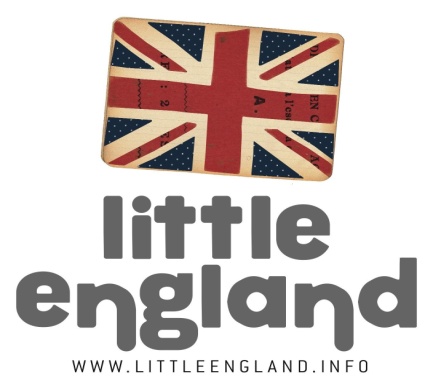 NIVEL:3r (nivel alto) -4t/5e (nivel bajo) - BIGGERSTEMA:Pet AnimalsVOCABULARIO:Adjetivos						MascotasPrettyUglyBigSmallFastSlowHappySadLongShortParrotBudgieCatDogRabbitHamsterGuinea pigMouseGoldfishTurtleLizardSnakeGRAMÁTICA:Revise: She is a adjective+ adjective +pet animal. / He is a adj.+ adj. +pet animal.Revise: She’s got______ / He’s got______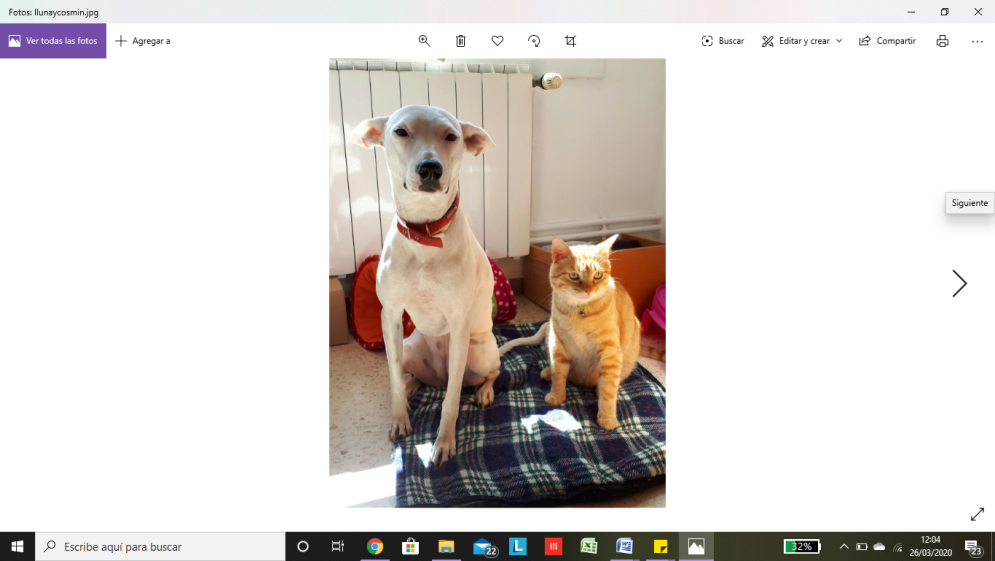 She can______ and______, but she can’t_____ /Ejemplo:She is a pretty white dog.She’s got spots on her belly. She can sit and stand up, but she can’t spin.EXTRA BONUS (PARA NIVEL MÁS ALTO O EDADES DE 8, 9, 10):Verbos modales de deducción:100% (IT’S TRUE) MUST BE30% (IT IS POSSIBLE) MIGHT BE/ MAY BE0% (NOT POSSIBLE) CAN’T BERECURSOS:INTERNETIMPRIMIR UNA COPIA DE LAS FICHAS DE ACTIVIDADESCOLORES/LAPIZ/PAPEL/TIJERAS/BARRITAS DE PEGAMENTOTUS MASCOTAS/ PELUCHES/ MARIONETASINSTRUCCIONES: Ver la siguiente página.*** Si haces el ejercicio número 4, descubrirás cuál es la 3ra ‘pet animals’ o mascota de Karla! Se subirá una foto de la mascota la próxima semana y así sabrás si has adivinado.***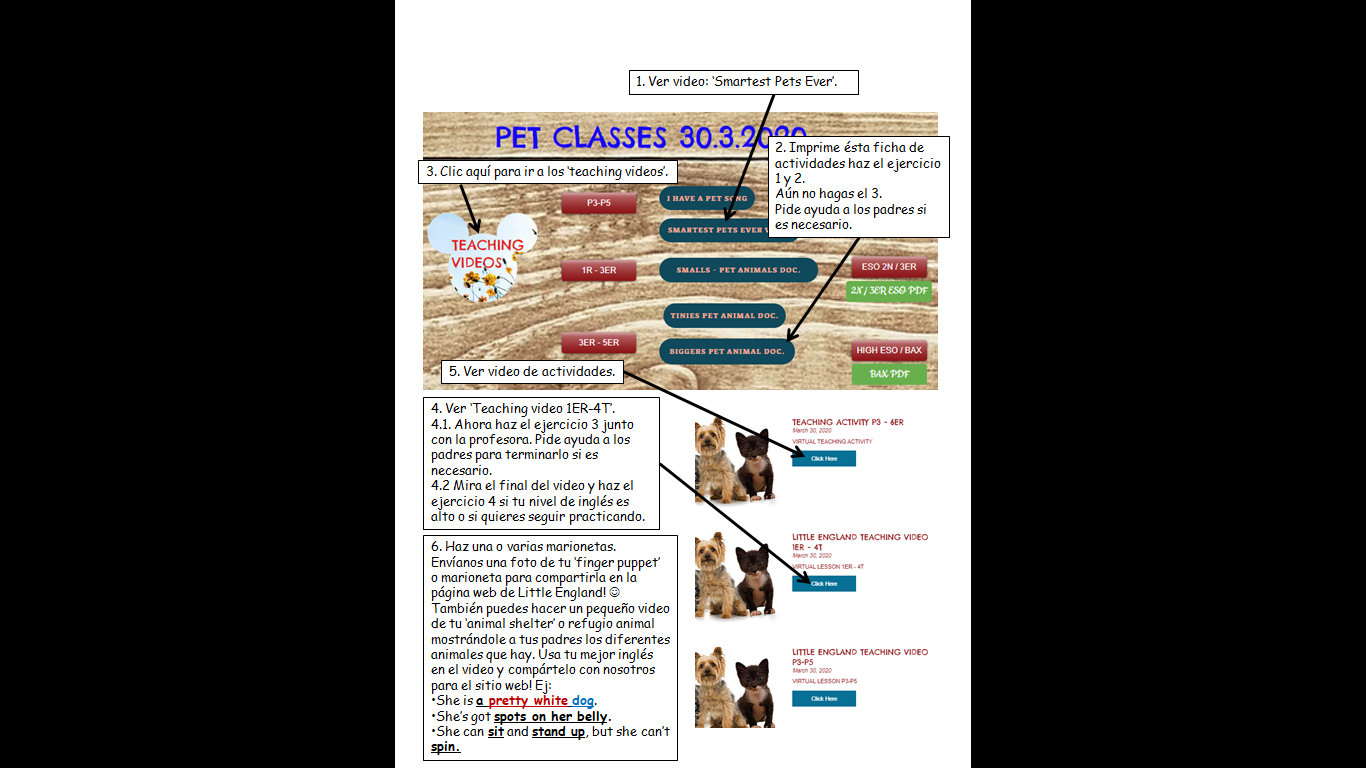 